ПРОЕКТ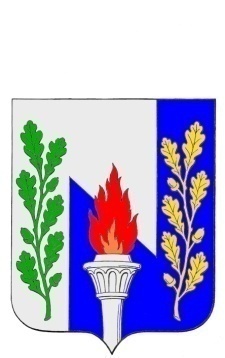 Тульская  областьМуниципальное образование рабочий поселок ПервомайскийЩекинского районаСОБРАНИЕ ДЕПУТАТОВРЕШЕНИЕОт__ноября2021 года                                                          №______О внесение изменения в решение Собрания депутатов МО р.п. Первомайский Щекинского района от 14.04.2016 № 26-114 «О порядке формирования и использования муниципального дорожного фонда МО р.п. Первомайский Щекинский район»В соответствии с Бюджетным кодексом Российской Федерации, Федеральным законом от 06.10.2003 №131-ФЗ «Об общих принципах организации местного самоуправления в Российской Федерации», на основании статьи 27 Устава МО р.п. Первомайский Щекинский район, Собрание депутатов МО р.п. Первомайский Щекинского районаРЕШИЛО:1. Внести изменения в п. 2.3. раздела 2 «Формирование бюджетных ассигнований муниципального дорожного фонда, изложив его в новой редакции:2.3. Доходы дорожного фонда формируются за счет:а) остатка средств фонда на 1 января очередного финансового года (за исключением года создания дорожного фонда);б) иных поступлений в местный бюджет:-   земельный налог - в размере 54,9%;- денежные взыскания (штрафы) за нарушение законодательства Российской Федерации о контрактной системе в сфере закупок товаров, работ, услуг для обеспечения государственных и муниципальных нужд для нужд городских поселений за счет средств дорожного фонда;- денежные средства, внесенные участником конкурса или аукциона, проводимых в целях заключения муниципального контракта, финансируемого за счет средств муниципального дорожного фонда, в качестве обеспечения заявки на участие в таком конкурсе или аукционе в случае уклонения участника конкурса или аукциона от заключения такого контракта и в иных случаях, установленных законодательством Российской Федерации;в) межбюджетные трансферты из федерального бюджета и бюджета Тульской области на финансирование дорожной деятельности в отношении автомобильных дорог общего пользования местного значения; а также капитальный ремонт и ремонт дворовых территорий многоквартирных домов, проездов к дворовым территориям многоквартирных домов населенных пунктов;г) безвозмездных поступлений от физических и юридических лиц на финансовое обеспечение дорожной деятельности, в том числе добровольных пожертвований, в отношении автомобильных дорог общего пользования местного значения.2. Контроль за исполнением настоящего решения возложить наглаву администрации МО р.п. Первомайский Щекинского района (Шепелёва И.И.)3. Опубликовать настоящее решение в информационном бюллетене «Первомайские вести» и разместить на официальном сайте муниципального образования рабочий поселок Первомайский Щекинского района.4. Решение вступает в силу 01 января 2022 года.Глава МО р.п.ПервомайскийЩекинского районаМ. А. Хакимов